BBail Act 1982Note: In order to give effect to the Cross‑border Justice Act 2008, the Bail Act 1982 must be applied with the modifications prescribed by the Cross‑border Justice Regulations 2009.Portfolio:Attorney GeneralAgency:Department of JusticeBail Act 19821982/08618 Nov 19826 Feb 1989 (see s. 2 and Gazette 27 Jan 1989 p. 263)Acts Amendment (Abolition of Capital Punishment) Act 1984 Pt. III1984/0525 Sep 19843 Oct 1984Bail Amendment Act 19841984/074 (as amended by 1988/015 s. 20)29 Nov 1984Act other than s. 10 & 11: 6 Feb 1989 (see s. 2 and Gazette 27 Jan 1989 p. 263);s. 10 & 11 repealed by 1988/015 s. 20Bail Amendment Act 19881988/0156 Sep 19886 Feb 1989 (see s. 2 and Gazette 27 Jan 1989 p. 263)Reprinted under the Reprints Act 1984 and s. 21 of the Bail Amendment Act 1988Reprinted under the Reprints Act 1984 and s. 21 of the Bail Amendment Act 1988Reprinted under the Reprints Act 1984 and s. 21 of the Bail Amendment Act 1988Reprinted under the Reprints Act 1984 and s. 21 of the Bail Amendment Act 1988Criminal Law Amendment Act 1988 Pt. 41988/07015 Dec 19886 Feb 1989 (see s. 2(2)(b) and Gazette 27 Jan 1989 p. 263)Acts Amendment (Children’s Court) Act 1988 Pt. 131988/04922 Dec 19881 Dec 1989 (see s. 2 and Gazette 24 Nov 1989 p. 4327)Justices Amendment Act 1989 s. 181989/03322 Dec 19891 Jun 1991 (see s. 2 and Gazette 17 May 1991 p. 2455)Community Corrections Legislation Amendment Act 1990 Pt. 21990/06117 Dec 19903 Apr 1991 (see s. 2 and Gazette 22 Mar 1991 p. 1209)Child Welfare Amendment Act (No. 2) 1990 s. 151990/08322 Dec 19901 Aug 1991 (see s. 2 and Gazette 1 Aug 1991 p. 3983)Children’s Court of Western Australia Amendment Act (No. 2) 1991 s. 211991/01521 Jun 19919 Aug 1991 (see s. 2(2) and Gazette 9 Aug 1991 p. 4101)Reprinted as at 17 Oct 1991 Reprinted as at 17 Oct 1991 Reprinted as at 17 Oct 1991 Reprinted as at 17 Oct 1991 Acts Amendment (Sexual Offences) Act 1992 Pt. 31992/01417 Jun 19921 Aug 1992 (see s. 2 and Gazette 28 Jul 1992 p. 3671)Acts Amendment (Ministry of Justice) Act 1993 Pt. 31993/03115 Dec 19931 Jul 1993 (see s. 2)Criminal Procedure Amendment Act 1993 Pt. 21993/04520 Dec 1993Act other than s. 7‑9 & 10(2)(b): 17 Jan 1994 (see s. 2(1));s. 7‑9 & 10(2)(b): 4 Mar 1994 (see s. 2(2) and Gazette 4 Mar 1994 p. 915)Criminal Law Amendment Act 1994 s. 13(1) & (2)1994/08223 Dec 199420 Jan 1995 (see s. 2(2))Acts Amendment (Fines, Penalties and Infringement Notices) Act 1994 Pt. 31994/09223 Dec 19941 Jan 1995 (see s. 2(1) and Gazette 30 Dec 1994 p. 7211)Sentencing (Consequential Provisions) Act 1995 Pt. 51995/07816 Jan 19964 Nov 1996 (see s. 2 and Gazette 25 Oct 1996 p. 5632)Coroners Act 1996 s. 611996/00224 May 19967 Apr 1997 (see s. 2 and Gazette 18 Mar 1997 p. 1529)Mental Health (Consequential Provisions) Act 1996 Pt. 21996/06913 Nov 199613 Nov 1997 (see s. 2)Reprinted as at 13 Mar 1997 (not including 1996/002 & 1996/069) (corrections in Gazette 25 Jul 1997 p. 3909 & 14 Nov 1997 p. 6426)Reprinted as at 13 Mar 1997 (not including 1996/002 & 1996/069) (corrections in Gazette 25 Jul 1997 p. 3909 & 14 Nov 1997 p. 6426)Reprinted as at 13 Mar 1997 (not including 1996/002 & 1996/069) (corrections in Gazette 25 Jul 1997 p. 3909 & 14 Nov 1997 p. 6426)Reprinted as at 13 Mar 1997 (not including 1996/002 & 1996/069) (corrections in Gazette 25 Jul 1997 p. 3909 & 14 Nov 1997 p. 6426)Statutes (Repeals and Minor Amendments) Act 1997 s. 211997/05715 Dec 199715 Dec 1997 (see s. 2(1))Criminal Law Amendment Act (No. 1) 1998 s. 4(2)1998/03825 Sep 199823 Oct 1998Bail Amendment Act 19981998/05411 Jan 1999s. 1 & 2: 11 Jan 1999;Pt. 4 & 7: 15 May 1999 (see s. 2 and Gazette 11 May 1999 p. 1905);Pt. 2, 3 & 5, other than s. 12: 8 Mar 2000 (see s. 2 and Gazette 7 Mar 2000 p. 1039);s. 12: 1 Sep 2000 (see s. 2 and Gazette 29 Aug 2000 p. 4985);Pt. 6: 4 Dec 2000 (see s. 2 and Gazette 4 Dec 2000 p. 6799)Reprinted as at 27 Aug 1999 (not including 1998/054 Pt. 2, 3, 5 & 6)Reprinted as at 27 Aug 1999 (not including 1998/054 Pt. 2, 3, 5 & 6)Reprinted as at 27 Aug 1999 (not including 1998/054 Pt. 2, 3, 5 & 6)Reprinted as at 27 Aug 1999 (not including 1998/054 Pt. 2, 3, 5 & 6)Court Security and Custodial Services (Consequential Provisions) Act 1999 Pt. 31999/0478 Dec 199918 Dec 1999 (see s. 2 and Gazette 17 Dec 1999 p. 6175‑6)Sentencing Legislation Amendment and Repeal Act 1999 s. 261999/05716 Dec 1999Repealed by 2003/050 s. 31Criminal Law Amendment Act 2001 s. 10(1)2001/02326 Nov 200124 Dec 2001Criminal Investigation (Identifying People) Act 2002 Sch. 2 cl. 12002/0064 Jun 200220 Nov 2002 (see s. 2 and Gazette 19 Nov 2002 p. 5505)Criminal Law (Procedure) Amendment Act 2002 Pt. 4 Div. 12002/02725 Sep 200227 Sep 2002 (see s. 2 and Gazette 27 Sep 2002 p. 4875)Sentencing Legislation Amendment and Repeal Act 2003 s. 29(3) & 372003/0509 Jul 2003s. 29(3): 31 Aug 2003 (see s. 2 and Gazette 29 Aug 2003 p. 3833);s. 37: 15 May 2004 (see s. 2 and Gazette 14 May 2004 p. 1445)Acts Amendment and Repeal (Courts and Legal Practice) Act 2003 s. 88 & 1212003/0654 Dec 20031 Jan 2004 (see s. 2 and Gazette 30 Dec 2003 p. 5722)Statutes (Repeals and Minor Amendments) Act 2003 s. 292003/07415 Dec 200315 Dec 2003 (see s. 2)Criminal Code Amendment Act 2004 s. 24, 26 & 582004/00423 Apr 200421 May 2004 (see s. 2)Sentencing Legislation Amendment Act 2004 s. 132004/02714 Oct 200431 May 2006 (see s. 2 and Gazette 30 May 2006 p. 1965)Children and Community Services Act 2004 Sch. 2 cl. 32004/03420 Oct 20041 Mar 2006 (see s. 2 and Gazette 14 Feb 2006 p. 695)Acts Amendment (Family and Domestic Violence) Act 2004 Pt. 32004/0389 Nov 20041 Dec 2004 (see s. 2 and Gazette 26 Nov 2004 p. 5309)Acts Amendment (Court of Appeal) Act 2004 s. 282004/0459 Nov 2004s. 28(1), (2) & (4) (other than the amendment to s. 7A(1)): 1 Feb 2005 (see s. 2 and Gazette 14 Jan 2005 p. 163);s. 28(3) & (4) (the amendment to s. 7A(1)): 2 May 2005 (see s. 2 and Gazette 14 Jan 2005 p. 163)Courts Legislation Amendment and Repeal Act 2004 s. 1412004/05923 Nov 20041 May 2005 (see s. 2 and Gazette 31 Dec 2004 p. 7128)Misuse of Drugs Amendment Act 2004 s. 9(1)2004/06224 Nov 20041 Jan 2005 (see s. 2 and Gazette 10 Dec 2004 p. 5965)Criminal Procedure and Appeals (Consequential and Other Provisions) Act 2004 Pt. 3 & s. 82 & 832004/08416 Dec 20042 May 2005 (see s. 2 and Gazette 31 Dec 2004 p. 7129 (correction in Gazette 7 Jan 2005 p. 53))Reprint 5 as at 1 Apr 2005 (not including 2004/027, 2004/034, 2004/045 (s. 28(3) & (4) ‑ the amendment to s. 7A(1)), 2004/059 & 2004/084)Reprint 5 as at 1 Apr 2005 (not including 2004/027, 2004/034, 2004/045 (s. 28(3) & (4) ‑ the amendment to s. 7A(1)), 2004/059 & 2004/084)Reprint 5 as at 1 Apr 2005 (not including 2004/027, 2004/034, 2004/045 (s. 28(3) & (4) ‑ the amendment to s. 7A(1)), 2004/059 & 2004/084)Reprint 5 as at 1 Apr 2005 (not including 2004/027, 2004/034, 2004/045 (s. 28(3) & (4) ‑ the amendment to s. 7A(1)), 2004/059 & 2004/084)Planning and Development (Consequential and Transitional Provisions) Act 2005 s. 152005/03812 Dec 20059 Apr 2006 (see s. 2 and Gazette 21 Mar 2006 p. 1078)Machinery of Government (Miscellaneous Amendments) Act 2006 Pt. 3 Div. 12006/028 (as amended by 2011/047 s. 23(2))26 Jun 2006Repealed by 2011/047 s. 23(2)Criminal Investigation (Consequential Provisions) Act 2006 Pt. 22006/05916 Nov 20061 Jul 2007 (see s. 2 and Gazette 22 Jun 2007 p. 2838)Prisons and Sentencing Legislation Amendment Act 2006 Pt. 52006/0658 Dec 20064 Apr 2007 (see s. 2 and Gazette 3 Apr 2007 p. 1491)Reprint 6 as at 14 Sep 2007 (not including 2006/028)Reprint 6 as at 14 Sep 2007 (not including 2006/028)Reprint 6 as at 14 Sep 2007 (not including 2006/028)Reprint 6 as at 14 Sep 2007 (not including 2006/028)Criminal Law and Evidence Amendment Act 2008 s. 562008/00212 Mar 200827 Apr 2008 (see s. 2 and Gazette 24 Apr 2008 p. 1559)Bail Amendment Act 2008 Pt. 22008/00631 Mar 20081 Mar 2009 (see s. 2(b) and Gazette 27 Feb 2009 p. 511)Medical Practitioners Act 2008 Sch. 3 cl. 42008/02227 May 20081 Dec 2008 (see s. 2 and Gazette 25 Nov 2008 p. 4989)Criminal Law Amendment (Homicide) Act 2008 s. 242008/02927 Jun 20081 Aug 2008 (see s. 2(d) and Gazette 22 Jul 2008 p. 3353)Reprint 7 as at 6 Mar 2009 (not including 2006/028)Reprint 7 as at 6 Mar 2009 (not including 2006/028)Reprint 7 as at 6 Mar 2009 (not including 2006/028)Reprint 7 as at 6 Mar 2009 (not including 2006/028)Police Amendment Act 2009 s. 122009/0423 Dec 200913 Mar 2010 (see s. 2(b) and Gazette 12 Mar 2010 p. 941)Health Practitioner Regulation National Law (WA) Act 2010 Pt. 5 Div. 42010/03530 Aug 201018 Oct 2010 (see s. 2(b) and Gazette 1 Oct 2010 p. 5075‑6)Electronic Transactions Act 2011 s. 252011/04625 Oct 20111 Aug 2012 (see s. 2(c) and Gazette 31 Jul 2012 p. 3683)Statutes (Repeals and Minor Amendments) Act 2011 s. 192011/04725 Oct 201126 Oct 2011 (see s. 2(b))Misuse of Drugs Amendment Act 2011 Pt. 32011/05621 Nov 201124 Mar 2012 (see s. 2(b) and Gazette 23 Mar 2012 p. 1363)Reprint 8 as at 6 Jul 2012 (not including 2011/046)Reprint 8 as at 6 Jul 2012 (not including 2011/046)Reprint 8 as at 6 Jul 2012 (not including 2011/046)Reprint 8 as at 6 Jul 2012 (not including 2011/046)Criminal Organisations Control Act 2012 s. 1722012/04929 Nov 20122 Nov 2013 (see s. 2(b) and Gazette 1 Nov 2013 p. 4891)Courts and Tribunals (Electronic Processes Facilitation) Act 2013 Pt. 3 Div. 1 (s. 21‑31)2013/0204 Nov 2013Pt. 3 Div. 1 other than s. 22, 23, 25 & 27‑30: 25 Nov 2013 (see s. 2(b) and Gazette 22 Nov 2013 p. 5391);s. 22, 23, 25 & 27‑30: 13 Sep 2014 (see s. 2(b) and Gazette 12 Sep 2014 p. 3279)Mental Health Legislation Amendment Act 2014 Pt. 4 Div. 4 Subdiv. 22014/0253 Nov 201430 Nov 2015 (see s. 2(b) and Gazette 13 Nov 2015 p. 4632)Reprint 9 as at 1 May 2015 (not including 2014/025)Reprint 9 as at 1 May 2015 (not including 2014/025)Reprint 9 as at 1 May 2015 (not including 2014/025)Reprint 9 as at 1 May 2015 (not including 2014/025)Restraining Orders and Related Legislation Amendment (Family Violence) Act 2016 Pt. 3 Div. 12016/04929 Nov 20161 Jul 2017 (see s. 2(b) & Gazette 7 Feb 2017 p. 1157)Dangerous Sexual Offenders Legislation Amendment Act 2017 Pt. 22017/02113 Dec 201729 Mar 2018 (see s. 2(b) and Gazette 16 Mar 2018 p. 916‑17)Bail Amendment (Persons Linked to Terrorism) Act 20192019/0155 Jul 2019s. 1 & 2: 5 Jul 2019 (see s. 2(a));Act other than s. 1 & 2: 1 Jan 2020 (see s. 2(b) and Gazette 15 Nov 2019 p. 4029)Family Violence Legislation Reform (COVID‑19 Response) Act 2020 Pt. 42020/0136 Apr 20207 Apr 2020 (see s. 2(b))High Risk Serious Offenders Act 2020 s. 1172020/0299 Jul 202026 Aug 2020 (see s. 2(1)(c) & SL 2020/131 cl. 2)Family Violence Legislation Reform Act 2020 Pt. 52020/0309 Jul 2020s. 38, 42, 44, 45 & 49: 6 Aug 2020 (see s. 2(1)(c) and SL 2020/125 cl. 2(a)(iii));s. 50: 1 Oct 2020 (see s. 2(1)(c) and SL 2020/125 cl. 2(b)(i));s. 39‑41, 43 & 46‑48: 1 Jan 2021 (see s. 2(1)(c) and SL 2020/125 cl. 2(c)(iii))COVID‑19 Response and Economic Recovery Omnibus Act 2020 Pt. 6 Div. 12020/03411 Sep 202012 Sep 2020 (see s. 2(b))Criminal Appeals Amendment Act 2022 Pt. 3 Div. 12022/01824 Jun 20221 Jan 2023 (see s. 2(b) and SL 2022/212 cl. 2)Bail Amendment Act 20222022/0293 Sep 2022s. 1 & 2: 3 Sep 2022 (see s. 2(a));s. 9 & 10: 4 Sep 2022 (see s. 2(b));Act other than s. 1, 2, 9 & 10: 1 Oct 2022 (see s. 2(c))Criminal Law (Mental Impairment) Act 2023 Pt. 15 Div. 12023/01013 Apr 2023To be proclaimed (see s. 2(b))Western Australian Marine Amendment Act 2023 s. 282023/03111 Dec 202321 Dec 2023 (see s. 2(c) and SL2023/202 cl. 2(a))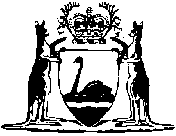 